SUBJECT: PE KNOWLEDGE ORGANISER 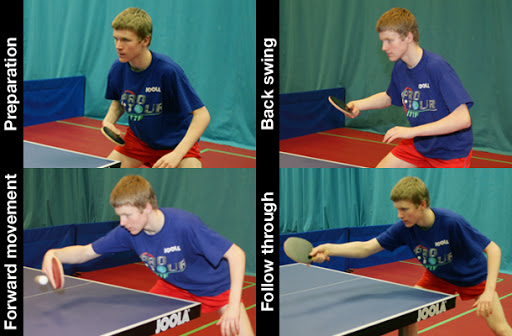 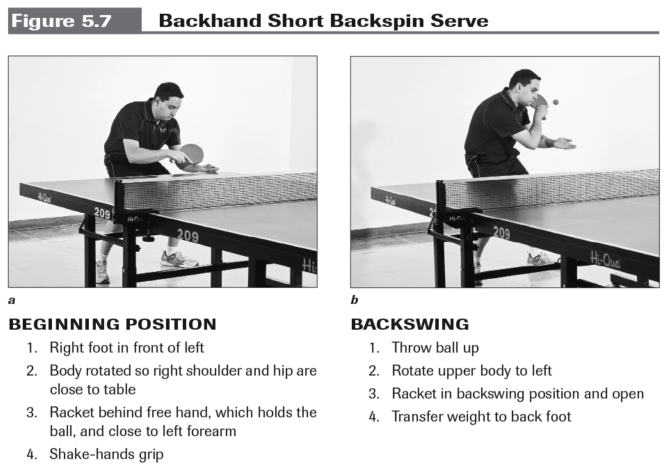 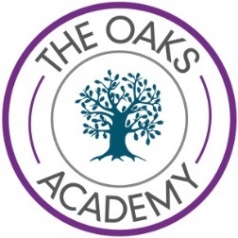 ACTIVITY: TABLE TENNISYEAR: 8 	TERM: 2A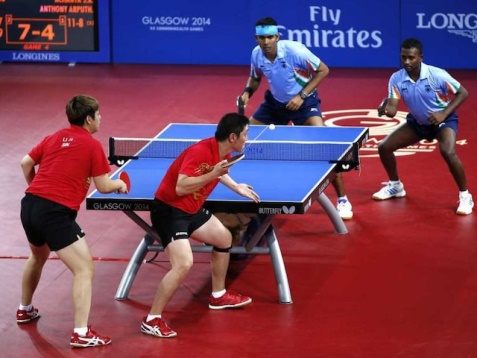 Backhand push (Develop)The ball is played on the backhand side, with a flat bat face to push the ball over the net,  and move the opponent consistently out of position  Forehand push (Develop)The ball is played on the forehand side, with a flat bat face to push the ball over the net, and move the opponent consistently out of position  Serve (Develop)The first shot to begin a rally. The serve is alternated between the two players, after two serves the service goes to the opposite player regardless of the winning shot. Play a variety of shots to move the opponent out of positionForehand topspinA shot played on the forehand side, contact cuts on an angle to the ball to make it move differently, and move the opponent consistently out of position  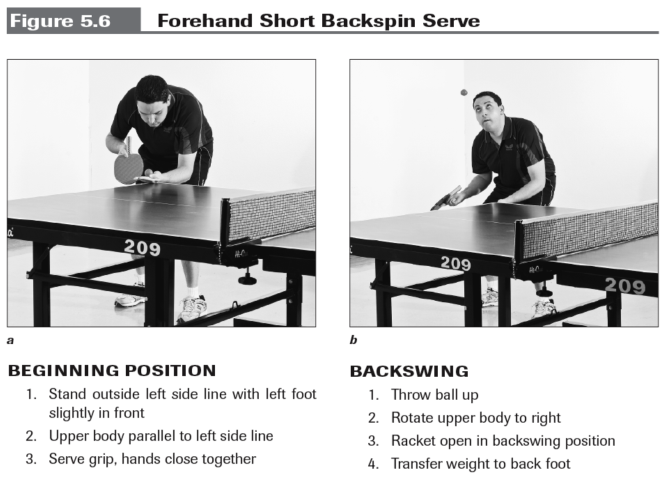 Doubles/Singles  playWorking alone or as a two to outwit the opponents. 